A Weekly Newsletter of Nu‘uanu Congregational Church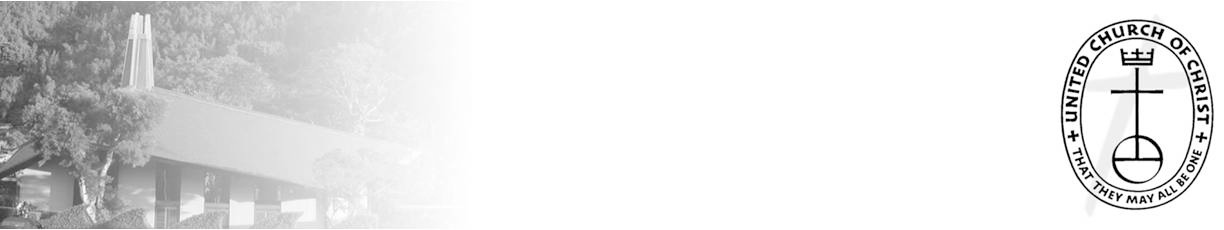 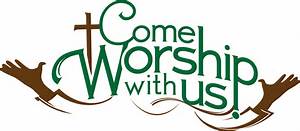 Ash Wednesday Drive-in ServiceFebruary 17, 20215:30 p.m.	There will be an Ash Wednesday Drive-in service.  There will not be a video but you will be able to hear the service through the PA system.  Please call the office at (808)595-3935 to make a reservation.	You will also be able to pick up your annual reports and pledge envelopes.  If you do not pick them up at the service, the Pledge envelopes will be mailed out.  As for the Annual Reports, Please call the office if you would like those mailed to you.Amy Nogami	Amy Nogami’s daughter, Debbie Oyama, informed Pastor Jeannie and Mairi Manley of Amy’s passing on February 3, 2021.	Amy’s Family is very appreciative of all the members keeping Amy in mind with the Christmas cards, Poinsettia plant, and the Scout’s troop 201 Shoe Box gifts.	Pastor Jeannie will be conducting the funeral for family members on Tuesday February 9, 2021. Please keep Amy’s family in our prayers during this time of need.Stimulus PaymentsAs everyone might be aware, stimulus payments from the government went out early in January.  There were different forms of getting them: Direct Deposit, Paper Check, and A Debit Card.  Please look to make sure that those unwanted credit card offers is not your Stimulus Funds!The envelope should have the U.S. Department of the Treasury Seal on it.  The cards themselves should have the words “VISA” and “DEBIT” on the front with MetaBank (issuing Bank) shown on the back.Current Covid Vaccinations on Oahuby Donna Chung, M.D.Appointments are now being made for those who are 75 years of age and above. The covid vaccines are safe and extremely effective in preventing serious illness due to covid-19. They are being administered by appointment only. Appointments can be made through  Queens , and HPH ( Hawaii Pacific Health: the company that owns Straub, Kapiolani, and Pali Momi). I am not familiar with the Kaiser system, but I understand that they are giving vaccinations by appointment also.  Right now, Castle/Adventist is not making appointments until they get more vaccines.If you have an appointment with Queens, you will be vaccinated at the Blaisdell Concert Hall. If you have an appointment with Hawaii Pacific Health, you will be vaccinated at Pier 2 Cruise Terminal. At both places, you must bring proof of your registration and your picture ID and insurance cards with you at the time of your vaccination appointment.To register at HPH, please click on this and fill out (You may need to copy and paste in your browser):https://www.hawaiipacifichealth.org/surveyor/i2yon3cyqtvuyc6re5oqTo register with Queens, please click on this (You may need to copy and paste in your browser):https://covid.queens.org/vaccinationThen click on the blue box at the right, near the bottom "SCHEDULE YOUR APPOINTMENT"If you try to make an appointment with Queens or Hawaii Pacific Health, but cannot, I can help you.Please leave me an email or voicemail or text with best way to reach you.  Donna's email: hawaiimakai1234@gmail.comDonna's cell phone: 268-2828Nu`uanu Congregational Church Second Sunday ForumThe Wisdom of Kalaupapa for Todaywith Rev. Dr. Phyllis Meighen and Dr. Lana Ka`opuaFebruary 14, 202110:30 – 11:30 am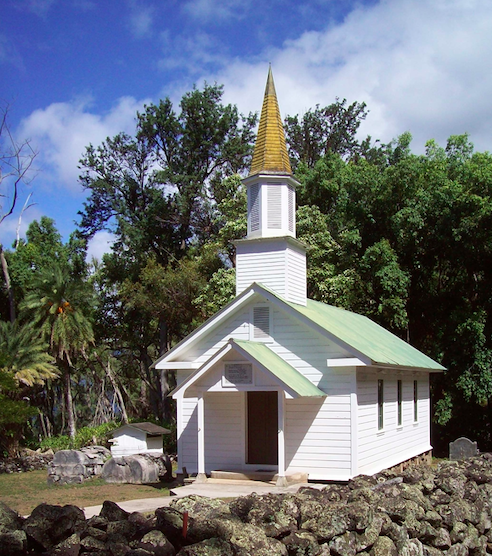 The Hawai`i Conference Formation Team and ReSource for Christian Spirituality are developing The Wisdom of Kalaupapa as a workshop series. Through first-person stories and historical documents, we’ll be able to draw upon the experiences of patients to illuminate our path, strengthen our resolve, and inspire our Christian witness in the world. 	Please join the Board of Christian Nurture for a taste of the workshop series as we engage in a Zoom encounter with two members of the project team:      Rev. Dr. Phyllis Meighen - director of ReSource for Christian Spirituality, member of Lihue Christian Church, and former associate pastor of NCC.  Dr. Lana Ka`opua - retired Chair of the University of Hawai`i Social Work Department, member of Kaumakapili Church, and associate of Central Union Windward UCC.Donations OnlineWe are now able to make donations at nuuanu.org website using your debit or credit cards.  You may make every donation you normally can make online.  The only request we have is when you are making donations requiring a name like Birthday, Memorial, or Thanks, please email Mairi Manley at nccadmin@hawaiiantel.net with the name the donation is in.  The donation site does not designate a space for comments or names.Look for “Donate“ here to make your pledge/donations online, right under the link for worship services at Nuuanu.org. Call or email Mairi Manley with any questions you may have.Prayer RequestGood NewsJeri Row, my first cousin, who recently had open heart surgery, improved so much, they let her go home to continue her recovery. She says to thank everyone for their prayers, as she’s sure that made a difference.I just heard that one of my first cousins, Jeri Row, who just had open-heart surgery, is having a very difficult time.  She went in for a stress test after experiencing chest and arm pain and they discovered she had ASD. They were to repair the ‘hole’ in the septum between the right and left chambers of the heart. It was more extensive than what they thought.  It was supposed to be a two-hour surgery but ended up being more like 5 Hours. Then her heart wouldn't start back up, then it went into AFib, which continues to happen. Now her lungs are filling with fluid.  Her sister, Sandy, is asking for prayers.Jeri lives in Missouri, and is in the Cox hospital in Springfield, MO. She is the mother of many children, with one still living at home.  Jeri is 63 years old.I would appreciate prayers for Jeri and her family.  This is, obviously, a very stressful time for the entire family.

Mahalo,

Sheila Knutson